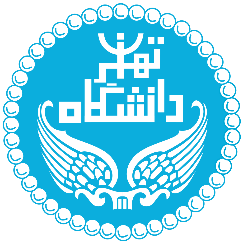 University of TehranFaculty of Foreign Languages and Literatures……..Title here …….By…………Supervisor……………………….Reader………………………A thesis submitted to the Graduate Studies Office in partial fulfillment of therequirements for the degree of Master of Arts inEnglish Language and Literature….Date here….